						                                    ΑΔΑ: 	Ω8Α7ΩΨΑ-ΥΥΟ			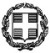 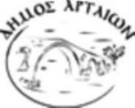 ΕΛΛΗΝΙΚΗ ΔΗΜΟΚΡΑΤΙΑ              
ΝΟΜΟΣ ΑΡΤΑΣ                                                                                           Άρτα: 10-05-2022
ΔΗΜΟΣ ΑΡΤΑΙΩΝ               						Αρ.Πρωτ.:  10539        /2022Δ/ΝΣΗ ΟΙΚΟΝΟΜΙΚΩΝ ΥΠΗΡΕΣΙΩΝΤμήμα Προμηθειών και ΑποθηκώνΠληρ.: Μερκοβίτη ΑνδριάναΤηλ.: 2681362290e-mail : merkoviti@arta.grΠΕΡΙΛΗΨΗ ΔΙΑΚΗΡΥΞΗΣ ΑΝΟΙΚΤΟΥ ΗΛΕΚΤΡΟΝΙΚΟΥ ΔΙΑΓΩΝΙΣΜΟΥ ΓΙΑ ΤΗΝ  
         «Αναβάθμιση στάσεων για την εξυπηρέτηση του επιβατικού κοινού στο Δήμο Αρταίων » Ο ΔΗΜΑΡΧΟΣ  ΑΡΤΑΙΩΝ    Διακηρύσσει ανοικτό ηλεκτρονικό διαγωνισμό προμήθειας για την «Αναβάθμιση στάσεων για την εξυπηρέτηση του επιβατικού κοινού στο Δήμο Αρταίων », με κριτήριο κατακύρωσης την  πλέον συμφέρουσα από οικονομική άποψη προσφορά αποκλειστικά βάση τιμής (χαμηλότερη τιμή)., συνολικού προϋπολογισμού  97.216,00 € συμπεριλαμβανομένου του ΦΠΑ.Η δαπάνη για τη  σύμβαση βαρύνει την εγγεγραμμένη πίστωση στο προϋπολογισμό έτους 2022 στον Κ.Α. 64-7135.006 «Αναβάθμιση στάσεων για την εξυπηρέτηση του επιβατικού κοινού στο Δήμο Αρταίων (Φιλόδημος ΙΙ) » ύψους 50.000,00 € και Κ.Α. 30-7135.002 «Αναβάθμιση στάσεων για την εξυπηρέτηση του επιβατικού κοινού στο Δήμο Αρταίων (ΔΠ) » Δημοτικοί Πόροι   ύψους 47.216,00 €.      Οι προσφορές υποβάλλονται από τους οικονομικούς φορείς ηλεκτρονικά, μέσω της διαδικτυακής πύλης www.promitheus.gov.gr, του Ε.Σ.Η.ΔΗ.Σ. μέχρι την 25/05/2022, ημέρα Τετάρτη και ώρα 15:00μμ στην Ελληνική γλώσσα, σε ηλεκτρονικό φάκελο, σύμφωνα με τα αναφερόμενα στο Ν. 4155/13 (ΦΕΚ/Α/29-5-2013), στο άρθρο 11 της  Υ.Α. Π1/2390/2013 (ΦΕΚ/Β/2677/21-10-2013) «Τεχνικές λεπτομέρειες και διαδικασίες λειτουργίας του Εθνικού Συστήματος Ηλεκτρονικών Δημοσίων Συμβάσεων (Ε.Σ.Η.ΔΗ.Σ.)», τον 4412/2016 όπως έχει τροποποιηθεί και ισχύει βάσει του 4497/2017.  Ο αριθμός του συστήματος Ε.Σ.Η.ΔΗ.Σ. είναι ο 160124.  Ο διαγωνισμός θα διενεργηθεί στις  31/05/2022  ημέρα Τρίτη  και ώρα 10:00π.μ.      Τα προς προμήθεια είδη  κατατάσσονται στον ακόλουθο κωδικό του Κοινού Λεξιλογίου δημοσίων συμβάσεων (CPV) :44212321-5   Στάση τύπου (Α),  Στάση τύπου (Β)  &  Στάση τύπου (Γ).Οι προσφορές πρέπει να περιέχουν υποχρεωτικά όλα τα είδη.      Η Διακήρυξη θα διατίθεται σε πλήρη & ελεύθερη πρόσβαση από το διαδίκτυο στην ηλεκτρονική διεύθυνση του Δήμου www.arta.gr, στις προκηρύξεις, όπως επίσης στο διαδικτυακό τόπο υποβολής προσφοράς www.promitheus.gov.gr του Ε.Σ.Η.ΔΗ.Σ.  Για πληροφορίες και τυχόν διευκρινήσεις παρέχονται κατά τις εργάσιμες ημέρες και ώρες, από το Γραφείο Προμηθειών του Δήμου Αρταίων, (αρμόδιος υπάλληλος: Μερκοβίτη  Ανδριάνα,   τηλ.2681362290)                                                      Ο ΔΗΜΑΡΧΟΣ ΑΡΤΑΙΩΝ                                                 ΧΡΗΣΤΟΣ Κ. ΤΣΙΡΟΓΙΑΝΝΗΣ